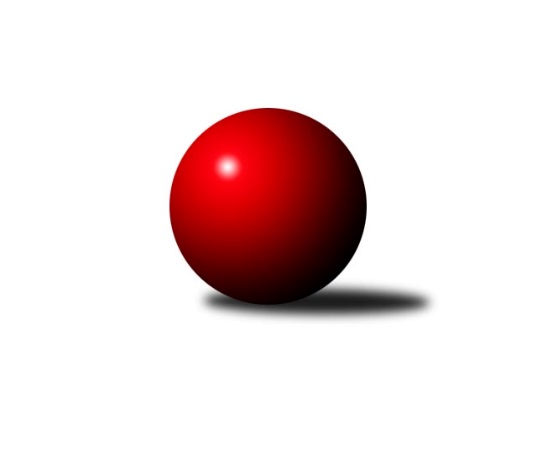 Č.17Ročník 2019/2020	1.3.2020Nejlepšího výkonu v tomto kole: 2700 dosáhlo družstvo KC HodonínJihomoravský KP1 jih 2019/2020Výsledky 17. kolaSouhrnný přehled výsledků:TJ Sokol Šanov B	- TJ Lokomotiva Valtice B	2:6	2579:2624	6.0:6.0	28.2.TJ Sokol Vracov B	- SK Podlužan Prušánky B	5.5:2.5	2662:2444	7.5:4.5	28.2.SK Baník Ratíškovice C	- KK Sokol Litenčice	1:7	2374:2518	5.0:7.0	29.2.KK Jiskra Čejkovice B	- TJ Sokol Mistřín C	2:6	2346:2447	4.0:8.0	29.2.TJ Jiskra Kyjov	- SK Kuželky Dubňany C	8:0	2674:2322	11.0:1.0	1.3.TJ Sokol Vážany	- KC Hodonín	3:5	2613:2700	4.0:8.0	1.3.Tabulka družstev:	1.	KC Hodonín	17	14	0	3	88.5 : 47.5 	125.5 : 78.5 	 2631	28	2.	TJ Sokol Vážany	17	12	1	4	88.5 : 47.5 	121.0 : 83.0 	 2590	25	3.	KK Sokol Litenčice	17	10	2	5	87.5 : 48.5 	115.0 : 89.0 	 2520	22	4.	TJ Sokol Šanov B	17	10	1	6	78.5 : 57.5 	117.0 : 87.0 	 2567	21	5.	TJ Sokol Mistřín C	17	9	2	6	73.0 : 63.0 	101.5 : 102.5 	 2556	20	6.	TJ Jiskra Kyjov	17	9	2	6	72.0 : 64.0 	108.0 : 96.0 	 2530	20	7.	SK Podlužan Prušánky B	17	9	1	7	75.0 : 61.0 	108.5 : 95.5 	 2533	19	8.	TJ Sokol Vracov B	17	7	0	10	65.0 : 71.0 	101.0 : 103.0 	 2559	14	9.	SK Kuželky Dubňany C	17	6	1	10	55.5 : 80.5 	90.5 : 113.5 	 2429	13	10.	TJ Lokomotiva Valtice B	17	4	1	12	53.0 : 83.0 	91.0 : 113.0 	 2478	9	11.	KK Jiskra Čejkovice B	17	3	1	13	40.5 : 95.5 	67.0 : 137.0 	 2446	7	12.	SK Baník Ratíškovice C	17	2	2	13	39.0 : 97.0 	78.0 : 126.0 	 2437	6	 TJ Sokol Vážany	2613	3:5	2700	KC Hodonín	Radim Kroupa	 	 250 	 238 		488 	 2:0 	 430 	 	207 	 223		Michal Tušl	Jozef Kamenišťák	 	 234 	 223 		457 	 1:1 	 456 	 	210 	 246		Jakub Toman	Dušan Zahradník	 	 169 	 193 		362 	 0:2 	 428 	 	210 	 218		Josef Toman	Radek Loubal	 	 221 	 193 		414 	 0:2 	 463 	 	230 	 233		Radovan Kadlec	Petr Sedláček	 	 194 	 223 		417 	 0:2 	 460 	 	215 	 245		Radek Kříž	Josef Kamenišťák	 	 218 	 257 		475 	 1:1 	 463 	 	222 	 241		Aleš Zálešákrozhodčí: Jiří KramolišNejlepší výkon utkání: 488 - Radim Kroupa18.kolo6.3.2020	pá	17:30	SK Podlužan Prušánky B - TJ Sokol Vážany